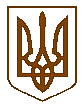 КОМУНАЛЬНИЙ  ЗАКЛАД«ІННОВАЦІЙНО-МЕТОДИЧНИЙ  ЦЕНТР»КРИВОРІЗЬКОЇ  МІСЬКОЇ  РАДИН  А  К  А  З20.12.2019			               м. Кривий Ріг				              №63Про підсумки проведення правового турніру «Подорож у країну Права» - 2019На виконання розпорядження Кабінету Міністрів України від 24.07.2019 №568-р «Про затвердження плану заходів з проведення у 2019 році Всеукраїнського тижня права»,  з метою формування в учнів правової культури, розвитку дитячої обдарованості, підвищення рівня правової обізнаності серед учнів, виховання активної громадської позиції та інтересу до юридичних наук 13 грудня 2019 року на базі Криворізької спеціалізованої школи І-ІІІ ступенів №74 Саксаганського району відбувся 10-й міський правовий турнір «Подорож  у країну Права».У конкурсі брали участь команди, які за останні роки були активними учасниками та призерами, а саме Криворізької гімназії №91, Криворізької педагогічної гімназії, НВК «КСШ-ДНЗ», КСШ №№9, 74, КЗШ №61. Оцінку всіх етапів турніру здійснювало компетентне фахове журі, до складу якого входили представники Першого Криворізького місцевого центру з надання безоплатної правової допомоги, Національної гвардії України, поліції, закладів вищої освіти.Турнір  складався з п’яти інтерактивних конкурсів – вікторини «Юридичний аукціон», «Правова стратегія», «Адвокат - професіонал», «Діалог» та конкурсу капітанів.  Вікторина «Юридичний аукціон» була складена з десяти теоретичних питань, найкращі знання з яких виявили команди: НВК «КСШ-ДНЗ» – 9 б., КГ №91, КПГ, КСШ №74 по 8 балів.  У конкурсі «Адвокати» учасники команд продемонстрували високий рівень знань нормативно-правової бази і правової термінології. Найвищі результати показали команди: КЗШ №61– 8,3 б. та КГ №91 – 7,7 б., КСШ №9 – 7,5 бали. Конкурс «Правова стратегія» був складений із запитань, які команди готували для інших учасників. Бали зараховувались команді, яка найпершою надає повну і обґрунтовану відповідь своїм опонентам. Найкращий результат отримали команди: НВК «КСШ-ДНЗ» – 8 б.,КСШ №9–7 б.Конкурс «Діалог» складався з питань, які члени журі задавали командам. Бали зараховували учням, які першими давали правильні та обґрунтовані відповіді. Найбільшу кількість балів отримали команди НВК«КСШ-ДНЗ» –3,8 б., КСШ №9 – 3,4 б., КСШ №74 – 3,1б. Інтерактивний конкурс капітанів складався з десяти теоретичних питань на знання правової термінології. Максимальну кількість правильних відповідей  – 10 балів отримала Ободець Євгенія, капітан команди КСШ №74. За підсумками команди отримали: КЗШ №61 – 24,1 балів;КПГ – 25 балів;НВК «КСШ-ДНЗ» – 28 балів;КГ  №91 – 28,2 бали; КСШ  №9 – 29,9 балів; КСШ №74 – 32,5 балів.Журі відзначило високий рівень підготовки шкільних учнівських команд до даного інтелектуального змагання. Команди отримали сертифікати та цінні подарунки.Якісна робота щодо підготовки заходу з боку адміністрації та педагогічного колективу  Криворізької спеціалізованої школи І-ІІІ ступенів №74 обумовила проведення міського турніру «Подорож у країну Права» на високому організаційному рівні.Виходячи з вищевикладеного та враховуючи рішення фахового журі,НАКАЗУЮ:1. Нагородити дипломами комунального закладу «Інноваційно-методичний центр» Криворізької міської ради:І ступеня- команду Криворізької спеціалізованої школи І-ІІІ ступенів №74 «ТІМ-ТАЙМ»;ІІ ступенякоманду Криворізької гімназії №91 «Леді в законі»;команду  Криворізької спеціалізованої школи І-ІІІ ступенів №9 з поглибленим вивченням економіки, права та іноземних мов «Леді право»;ІІІ ступенякоманду  навчально-виховного комплексу «Криворізька спеціалізована школа І-ІІІ ступенів із поглибленим вивченням іноземних мов - дошкільний навчальний заклад» «Агенція правозахисників»;команду Криворізької педагогічної гімназії «Без мандату»;команду Криворізької загальноосвітньої школи І-ІІІ ступенів №61 «Агенція адвокатів».2. Оголосити подяку членам журі міського правового турніру «Подорож у країну Права» за вагомий внесок у розвиток правової освіти та формування правової культури учнівської молоді (додаток 1). 3. Оголосити подяку  вчителям-тренерам учнівських команд за високий рівень підготовки учнів до міського правового турніру та професійний підхід до популяризації  правової освіти і виховання  молодого покоління 
(додаток 2).4. Оголосити подяку комунального закладу «Інноваційно-методичний центр»  Криворізької міської ради за творчий підхід до організації роботи з обдарованою учнівською молоддю та вагомий особистий внесок у розвиток правової освіти учнівської молоді:- Драч Оксані Павлівні, директору Криворізької спеціалізованої школи 
І-ІІІ ступенів №74;- Федорову  Юрію Юрійовичу, заступнику директора з навчально-виховної роботи  Криворізької  спеціалізованої школи І-ІІІ ступенів №74;-  Задесенець Тетяні Валеріївні, заступнику директора з виховної роботи Криворізької спеціалізованої школи І-ІІІ ступенів №74.	 5. Відповідальність за виконання наказу покласти на методиста 
комунального закладу «Інноваційно-методичний центр» Криворізької міської ради А.Лихацького, контроль залишаю за собою.Директор КЗ «ІМЦ» КМР						Світлана  РатєєваАндрій Лихацький 0677396948 Додаток 1 до наказу комунального закладу «Інноваційно- методичний центр»Криворізької міської радивід  20.12.2019   № 63Складжурі міського правового турніру «Подорож у країну Права»Стельмах Іван Васильович, головний спеціаліст судової роботи та міжнародного співробітництва Головного територіального управління юстиції у Дніпропетровській області;Кострюченко Валерій Віталійович, інспектор сектору превенції Криворізького відділу поліції Головного управління національної поліції в Дніпропетровської області, підполковник поліції;Кожемяка Наталя Євгеніївна, начальник відділу правопросвітництва Криворізького місцевого центру безоплатної вторинної правової допомоги;Шапарь Артем Олексанрович,  завідувач кафедри оперативно-розшукової діяльності факультету №1 Донецького юридичного інституту МВС України, кандидат юридичних наук, майор поліції;Синявська Інна Василівна, офіцер відділу кадрів військової частини 3011 Національної гвардії України, молодший лейтенант;Діхтяр Дмитро Юрійович, викладач кафедри тактико-спеціальної підготовки Донецького юридичного інституту МВС України;Меткий Руслан Вадимович, старший інспектор відділення зв’язків з громадськістю полку патрульної поліції в м. Кривий Ріг управління патрульної поліції в Дніпропетровській області Департаменту патрульної поліції;Тарасов Андрій Валерійович, доцент кафедри історії України та правознавства, кандидат історичних наук Криворізького державного педагогічного університету;Лихацький Андрій Віталійович, методист комунального закладу «Інноваційно-методичний центр» Криворізької міської ради.Додаток 2 до наказу комунального закладу «Інноваційно- методичний центр»Криворізької міської радивід  20.12.2019   № 63Список учителів-тренерів  учнівських команд міського правового турніру «Подорож у країну Права»Різун Ольга Василівна, тренер команди КГ №91;Манько Анна Олександрівна, тренер команди КПГ;Манько Марина Олександрівна, тренер команди КЗ «НВК «КСШ І-ІІІ ступенів із поглибленим вивченням іноземних мов – ДНЗ»;Городнича Олена Сергіївна, тренер команди КСШ №9;Маслак Тетяна Семенівна, тренер команди КЗШ №61;Калініченко Ольга Юріївна, вчитель правознавства КСШ №74.